Рассмотрев реестр поступивших заявлений от кандидатов, желающих войти в состав Общественной палаты города Зеленогорска, учитывая постановление Главы ЗАТО г. Зеленогорска от 14.11.2017 № 43-пг «Об утверждении 6 членов Общественной палаты города Зеленогорска от Главы ЗАТО г. Зеленогорска», в соответствии с Положением об Общественной палате города Зеленогорска, утвержденным решением Совета депутатов ЗАТО г. Зеленогорска от 03.07.2015 № 12-79р, руководствуясь Уставом города, Совет депутатов ЗАТО г. ЗеленогорскаР Е Ш И Л:Утвердить 6 членов Общественной палаты города Зеленогорска от Совета депутатов ЗАТО г. Зеленогорска согласно приложению к настоящему решению.Настоящее решение вступает в силу в день подписания и подлежит опубликованию в газете «Панорама».Глава ЗАТО г. Зеленогорска						П.Е. КорчашкинЧлены Общественной палаты города Зеленогорскаот Совета депутатов ЗАТО г. ЗеленогорскаПо представлению общественных организацийЗимовец Екатерина Викторовна (по представлению Местной организации Общества инвалидов г. Зеленогорска);Гасанова Кристина Александровна (по представлению Местного общественного фонда г. Зеленогорска Красноярского края помощи, поддержки и спасения городских животных «Доброе Сердце»);Стеценко Маргарита Ильинична (по представлению Городского Совета ветеранов г. Зеленогорск);Козлов Константин Юрьевич (по представлению МОО ДФХК г. Зеленогорска);Шавлак Валентина Владимировна (по представлению Местной религиозной организации православного прихода Храма во имя Святого Преподобного Серафима Саровского г. Зеленогорска);Черников Борис Сергеевич (по представлению Зеленогорской Ассоциации образования).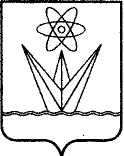 СОВЕТ ДЕПУТАТОВЗАКРЫТОГО АДМИНИСТРАТИВНО-ТЕРРИТОРИАЛЬНОГО ОБРАЗОВАНИЯГОРОДА ЗЕЛЕНОГОРСКАКРАСНОЯРСКОГО КРАЯРЕШЕНИЕСОВЕТ ДЕПУТАТОВЗАКРЫТОГО АДМИНИСТРАТИВНО-ТЕРРИТОРИАЛЬНОГО ОБРАЗОВАНИЯГОРОДА ЗЕЛЕНОГОРСКАКРАСНОЯРСКОГО КРАЯРЕШЕНИЕСОВЕТ ДЕПУТАТОВЗАКРЫТОГО АДМИНИСТРАТИВНО-ТЕРРИТОРИАЛЬНОГО ОБРАЗОВАНИЯГОРОДА ЗЕЛЕНОГОРСКАКРАСНОЯРСКОГО КРАЯРЕШЕНИЕСОВЕТ ДЕПУТАТОВЗАКРЫТОГО АДМИНИСТРАТИВНО-ТЕРРИТОРИАЛЬНОГО ОБРАЗОВАНИЯГОРОДА ЗЕЛЕНОГОРСКАКРАСНОЯРСКОГО КРАЯРЕШЕНИЕ23.11.2017г. Зеленогорскг. Зеленогорск  № 45-255рОб утверждении 6 членов Общественной палаты города Зеленогорска от Совета депутатов ЗАТО г. ЗеленогорскаОб утверждении 6 членов Общественной палаты города Зеленогорска от Совета депутатов ЗАТО г. ЗеленогорскаПриложение к решению Совета депутатов ЗАТО г. Зеленогорскаот 23.11.2017 № 45-255р